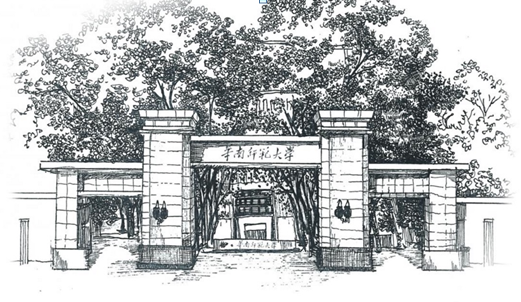 非正式课程实施计划课程名称:                     开课单位：                    填报时间：                    华南师范大学教务处制2018年填写说明1.实施计划各项内容应实事求是，真实可靠。课程负责人对所填内容的真实性负责。2.WORD文档格式，小四号仿宋，1.5倍行距；表格各栏目大小必要时可根据内容进行调整。3.学校根据非正式课程实施计划跟踪和评价非正式课程。一、课程基本情况二、课程实施计划1-1 课程基本信息1-1 课程基本信息1-1 课程基本信息1-1 课程基本信息1-1 课程基本信息1-1 课程基本信息1-1 课程基本信息1-1 课程基本信息1-1 课程基本信息1-1 课程基本信息1-1 课程基本信息1-1 课程基本信息课程名称课程名称课程小时数课程小时数课程小时数课程所属模块 课程所属模块 □思想引领  □创新创业  □全球学习  □朋辈教育□思想引领  □创新创业  □全球学习  □朋辈教育□思想引领  □创新创业  □全球学习  □朋辈教育□思想引领  □创新创业  □全球学习  □朋辈教育□思想引领  □创新创业  □全球学习  □朋辈教育□思想引领  □创新创业  □全球学习  □朋辈教育□思想引领  □创新创业  □全球学习  □朋辈教育□思想引领  □创新创业  □全球学习  □朋辈教育□思想引领  □创新创业  □全球学习  □朋辈教育□思想引领  □创新创业  □全球学习  □朋辈教育课程先修要求课程先修要求接受学生数接受学生数接受学生数授课对象授课对象□全校 □本学院  □其它：□全校 □本学院  □其它：□全校 □本学院  □其它：□全校 □本学院  □其它：□全校 □本学院  □其它：学生年级学生年级学生年级开设时间开设时间□2018-2019（1）□2018-2019（2）□两学期    □暑假   □寒假□2018-2019（1）□2018-2019（2）□两学期    □暑假   □寒假□2018-2019（1）□2018-2019（2）□两学期    □暑假   □寒假□2018-2019（1）□2018-2019（2）□两学期    □暑假   □寒假□2018-2019（1）□2018-2019（2）□两学期    □暑假   □寒假一学期开设教学班数一学期开设教学班数一学期开设教学班数1-2 课程团队基本信息1-2 课程团队基本信息1-2 课程团队基本信息1-2 课程团队基本信息1-2 课程团队基本信息1-2 课程团队基本信息1-2 课程团队基本信息1-2 课程团队基本信息1-2 课程团队基本信息1-2 课程团队基本信息1-2 课程团队基本信息1-2 课程团队基本信息课程负责人姓   名姓   名性   别性   别出生年月出生年月课程负责人最后学位最后学位职称/职务职称/职务课程负责人手   机手   机电子邮箱电子邮箱教学团队成员姓名姓名出生年月最后学位最后学位职称/职务职称/职务任务及分工任务及分工任务及分工任务及分工教学团队成员教学团队成员教学团队成员教学团队成员2-1课程目标2-1课程目标2-1课程目标2-1课程目标2-1课程目标课程目标发展学生哪些核心素养□学习      □审思      □创新□自主      □合作      □担当□学习      □审思      □创新□自主      □合作      □担当□学习      □审思      □创新□自主      □合作      □担当□学习      □审思      □创新□自主      □合作      □担当2-2 课程进度 2-2 课程进度 2-2 课程进度 2-2 课程进度 2-2 课程进度 教学周次/时间教学周次/时间主要教学内容授课形式与方法教学场所2-3参考文献2-3参考文献请标明参考文献名称、作者、出版社、版本、出版日期等2-4 选课方式2-4 选课方式□学期初开放给全校本科生选课□学期初开放给本学院本科生选课□学期初开放给    年级   专业本科生选课□学期末考核结束后课程团队录入学生信息□项目结题后课程团队录入学生信息□其它，请注明具体形式：□学期初开放给全校本科生选课□学期初开放给本学院本科生选课□学期初开放给    年级   专业本科生选课□学期末考核结束后课程团队录入学生信息□项目结题后课程团队录入学生信息□其它，请注明具体形式：2-5 考核方式 2-5 考核方式 □全程参与□考试 □提交论文□提交作业/作品□结题□其它，请注明具体形式：□全程参与□考试 □提交论文□提交作业/作品□结题□其它，请注明具体形式：2-6 学习结果记录方式2-6 学习结果记录方式□学生学习结束后获得小时数□学生考核通过后获得小时数，未通过考核未能获得小时数□学生项目结项后获得小时数，未结项未能获得小时数□其它，请注明具体形式：□学生学习结束后获得小时数□学生考核通过后获得小时数，未通过考核未能获得小时数□学生项目结项后获得小时数，未结项未能获得小时数□其它，请注明具体形式：2-7 对学校或学院非正式课程的建议2-7 对学校或学院非正式课程的建议